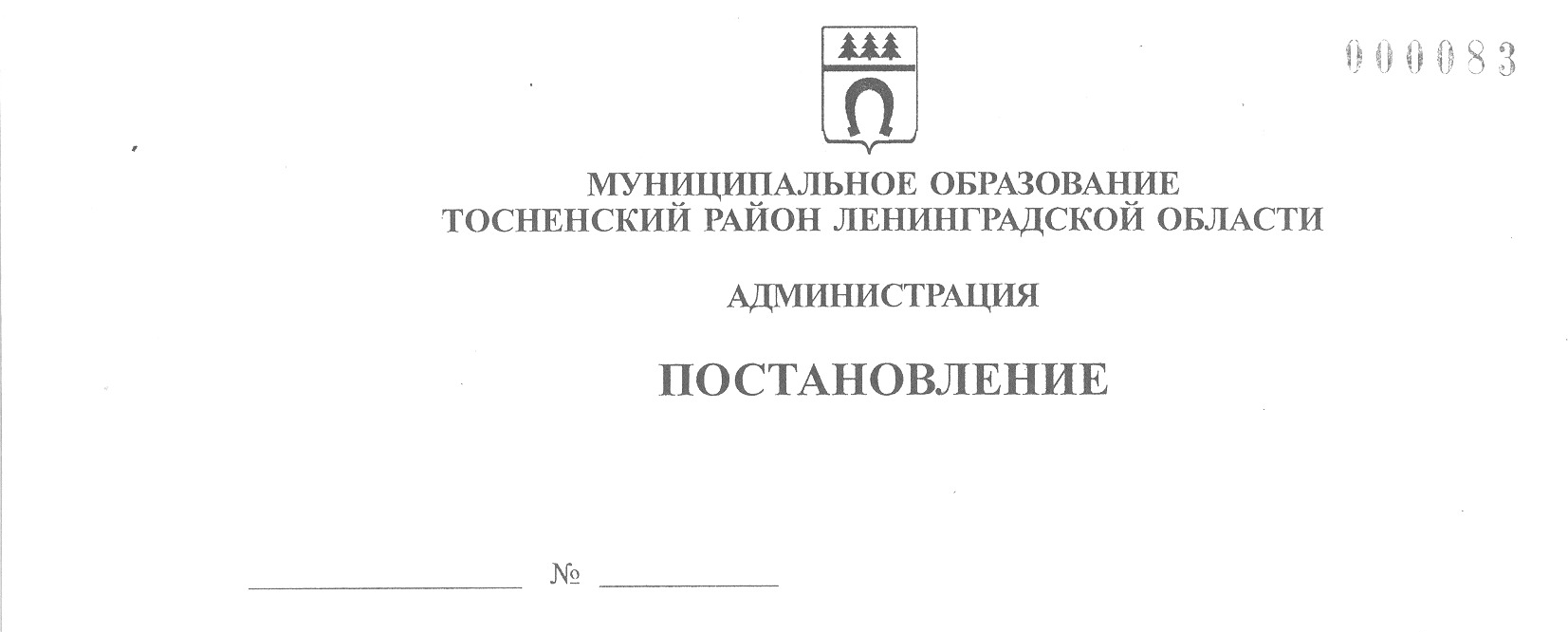 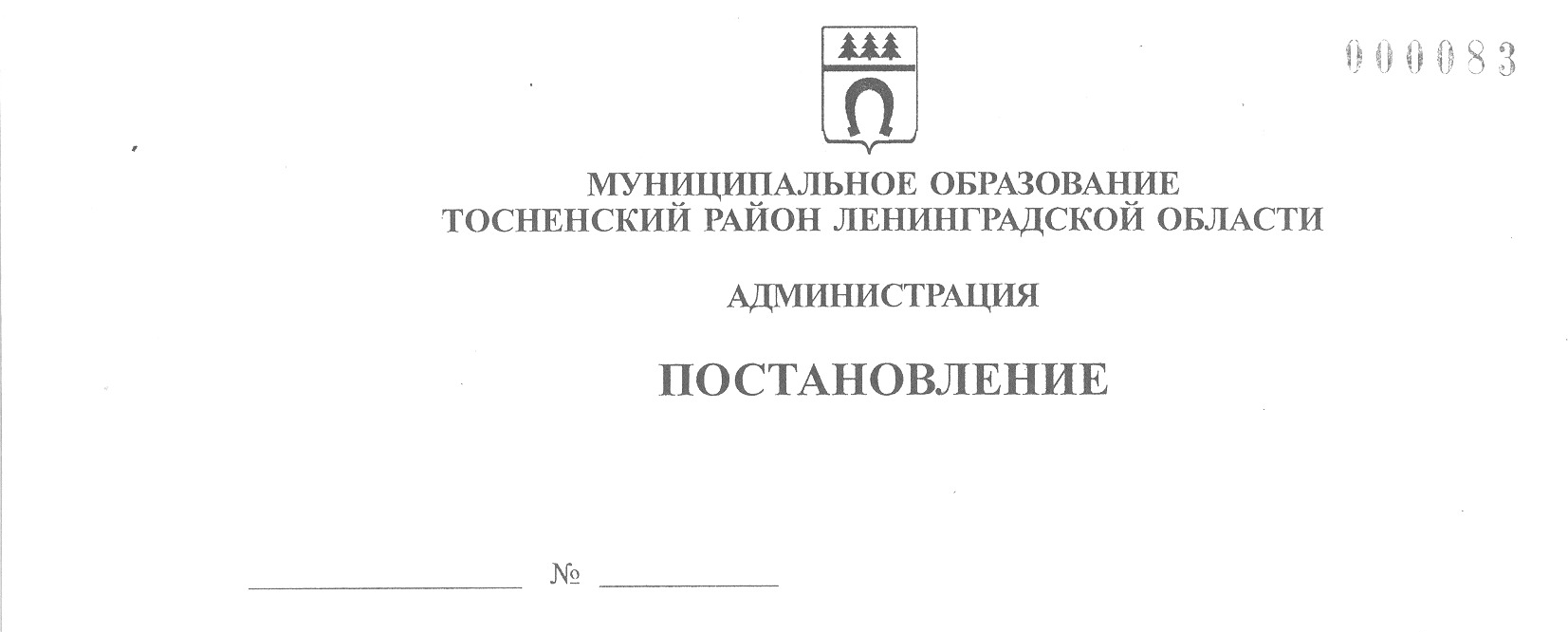       29.05.2020                        933-паО внесении изменений в постановление администрации муниципального образования Тосненский район Ленинградской области от 12.05.2020 № 828-па «О мерах по предотвращению распространения новой коронавирусной инфекции (COVID-19) на территории Тосненского района Ленинградской области»	В соответствии постановлением Правительства Ленинградской области от 29 мая 2020 года № 347 «О внесении изменений в постановление Правительства Ленинградской области от 11 мая № 277 «О мерах по предотвращению распространения новой коронавирусной инфекции (COVID-19) на территории Ленинградской области» администрация  муниципального образования Тосненский район Ленинградской областиПОСТАНОВЛЯЕТ:	1. Внести в постановление администрации муниципального образования Тосненский район Ленинградской области от 12.05.2020 № 828-па «О мерах по предотвращению распространения новой коронавирусной инфекции (COVID-19) на территории Тосненского района Ленинградской области» (с учетом изменений, внесенных постановлениями      от 18.05.2020 № 853-па, от 21.05.2020 № 875-па, от 25.05.2020 № 896-па, от 27.05.2020     № 908-па) следующие изменения: пункт 1 изложить в следующей редакции:	«1. В период с 12 мая по 14 июня 2020 года включительно:	1.1. Комитету образования администрации муниципального образования Тосненский район Ленинградской области, а также образовательным организациям всех форм собственности, расположенных на территории муниципального образования Тосненский район Ленинградской области:	1.1.1. Увеличить по 30 июня 2020 года включительно количество дежурных групп   в образовательных организациях, реализующих образовательные программы дошкольного образования, для детей работников организаций, осуществляющих свою деятельность в период повышенной готовности на территории Тосненского района Ленинградской области, с проведением обязательных дезинфекционных мероприятий в целях профилактики заболеваний, вызываемых новой коронавирусной инфекцией (COVID-19), и утренней термометрии.	1.1.2. Принять меры по сохранению за работниками образовательных организаций заработной платы в размере не ниже ранее выплачиваемой.2	1.1.3. Организовать реализацию дополнительных общеобразовательных программ    в образовательных организациях Тосненского района Ленинградской области (в соответствии с требованиями раздела «Дополнительное образование» согласно приложению 2      к настоящему постановлению) в соответствии со сроками, установленными календарными учебными графиками, посредством:	- использования дистанционных образовательных технологий, позволяющих обеспечить взаимодействие обучающихся и педагогических работников опосредованно        (на дому);	- проведения индивидуальных или групповых занятий при условии обеспечения обязательных дезинфекционных мероприятий в целях профилактики заболеваний, вызываемых новой коронавирусной инфекцией (COVID-19), и термометрии.	При реализации дополнительных общеобразовательных программ в сфере физической культуры и спорта использование раздевалок и душевых внутри образовательных организаций не допускается.	1.1.4. Организовать доступ обучающихся на открытые спортивные стадионы и площадки общеобразовательных организаций и организаций дополнительного образования    с проведением обязательных дезинфекционных мероприятий в целях профилактики заболеваний, вызываемых новой коронавирусной инфекцией (COVID-19), в соответствии        с требованиями раздела «Спорт на открытом воздухе» согласно приложению 2 к настоящему постановлению.	1.1.5. Организовать очные консультации для выпускников 11 классов общеобразовательных организаций Тосненского района Ленинградской области в части подготовки    к единому государственному экзамену (ЕГЭ) с соблюдением следующих обязательных требований:	- группы не более 15 человек;	- расстановка посадочных мест в помещениях общеобразовательных организаций должна обеспечивать соблюдение дистанции не менее 2 метров между участниками     консультаций;	- проведение дезинфекционных мероприятий в целях профилактики заболеваний, вызываемых новой коронавирусной инфекцией (COVID-19), и термометрии;	- наличие средств индивидуальной защиты органов дыхания (гигиенические маски, респираторы).	1.1.6. Обеспечить в образовательных организациях Тосненского района Ленинградской области в период до 30 июня 2020 года реализацию курсов внеурочной деятельности, программ воспитания и социализации, дополнительных общеобразовательных программ  с использованием дистанционных образовательных технологий в период временных ограничений, связанных с эпидемиологической ситуацией в Тосненском районе Ленинградской области, с учетом рекомендаций Министерства просвещения Российской Федерации.	1.1.7. Организовать проведение государственной итоговой аттестации обучающихся по образовательным программам среднего общего образования в образовательных организациях Тосненского района Ленинградской области - пунктах проведения экзаменов в сроки, установленные Правительством Российской Федерации, с учетом соблюдения следующих обязательных требований (в соответствии с рекомендациями Федеральной службы по надзору в сфере защиты прав потребителей и благополучия человека):	- проведение генеральной уборки с применением дезинфицирующих средств по вирусному режиму мест проведения экзаменов до их начала и после завершения;	- проведение обязательной термометрии с использованием бесконтактных термометров при входе в здание образовательной организации с целью выявления и недопущения обучающихся и персонала с признаками респираторных заболеваний;3	- установка дозаторов с антисептическим средством для обработки рук при входе    в здание образовательной организации;	- составление графика прихода на экзамен обучающихся и персонала в целях обеспечения социальной дистанции не менее 1,5 метра между обучающимися при проведении утренней термометрии;	- исключение массового нахождения обучающихся в зоне рекреации;	- обеспечение социальной дистанции не менее 1,5 метра между обучающимися        в местах проведения экзаменов, зигзагообразной рассадки обучающихся за партами          (по 1 человеку);	- оснащение помещений для проведения экзаменов оборудованием для обеззараживания воздуха, предназначенным для работы в присутствии детей;	- обеспечение персонала, присутствующего на экзамене, средствами индивидуальной защиты (гигиенические маски (респираторы), перчатки);	- организация питьевого режима с использованием воды в емкостях промышленного производства, в том числе через установки с дозированным розливом воды (кулеры,    помпы и т.п.), обеспечение достаточного количества одноразовой посуды, проведение  обработки кулеров и дозаторов.	1.1.8. Определить ответственных лиц, обеспечивающих безопасное функционирование объектов инфраструктуры образовательных организаций, в том числе информационно-технологической.	1.2. Рекомендовать руководителям медицинских организаций, расположенных на территории Тосненского района Ленинградской области, организовать оказание первичной медико-санитарной помощи в плановой форме с соблюдением требований по обеспечению эпидемиологической безопасности в медицинских организациях согласно приложению 3 к настоящему постановлению.	1.3. Сектору по транспортному обеспечению и экологии администрации муниципального образования Тосненский район Ленинградской области во взаимодействии          с Управлением Ленинградской области по транспорту организовать работу общественного транспорта по графику, соответствующему фактическому пассажиропотоку, и работу легкового такси с учетом требования о применении работниками, осуществляющими  прямой контакт с пассажирами, средств индивидуальной защиты (гигиеническая маска, перчатки одноразовые).	1.4. Комитету по жилищно-коммунальному хозяйству и благоустройству администрации муниципального образования Тосненский район Ленинградской области обеспечить:	- организацию бесперебойной работы предприятий и организаций по предоставлению услуг в сфере энергетики;	- бесперебойную работу предприятий и организаций по предоставлению услуг          в сфере жилищно-коммунального хозяйства;	- работу предприятий и организаций по вывозу твердых бытовых и коммунальных отходов;	- дезинфекцию дворовых территорий, общественных пространств и улиц населенных пунктов Тосненского района Ленинградской области не менее двух раз в неделю.	1.5. Комитету по организационной работе, местному самоуправлению, межнациональным и межконфессиональным отношениям администрации муниципального образования Тосненский район Ленинградской области осуществлять контроль исполнения     запрета на проведение всех массовых мероприятий на территории Тосненского района Ленинградской области.	1.6. Отделу по культуре и туризму администрации муниципального образования  Тосненский  район  Ленинградской  области   осуществлять  контроль   за   деятельностью 4учреждений культуры, расположенных на территории Тосненского района Ленинградской области.	Учреждениям культуры, расположенным на территории Тосненского района Ленинградской области, обеспечить соблюдение требований, предусмотренных  приложением 2 к настоящему постановлению, а также всех норм эпидемиологической безопасности (санитарная обработка помещений не менее трех раз в день, контактных поверхностей ручек дверей – не реже одного раза в час, установка санитайзеров).	Доступ посетителей, в том числе индивидуальных посетителей, в парковые зоны музеев (музейных комплексов) разрешается при соблюдении требований, предусмотренных приложением 2 к настоящему постановлению.	Допуск индивидуальных посетителей и организованных групп разрешается при   соблюдении требований, предусмотренных приложением 2 к настоящему постановлению, а также с ограничением максимального количества посетителей музеев в экспозиционных залах (не более одного человека на 10 квадратных метров) и запретом на предоставление посетителям во временное пользование системы «Аудиогид» и других контактных средств для самостоятельного знакомства с экспозицией, при условии соблюдения всех норм эпидемиологической безопасности (санитарная обработка помещений не менее трех раз в день, контактных поверхностей ручек дверей – не реже одного раза в час, установка санитайзеров).	Деятельность театров и концертных организаций Тосненского района Ленинградской области допускается при соблюдении требований, предусмотренных приложением 2 к настоящему постановлению, а также при соблюдении социальной дистанции и всех норм эпидемиологической безопасности (санитарная обработка помещений не менее трех раз в день, контактных поверхностей ручек дверей – не реже одного раза в час, установка санитайзеров).	Деятельность учреждений культурно-досугового типа Тосненского района Ленинградской области в части методической работы, репетиционного процесса без участия зрительской аудитории, а также кружковой работы в индивидуальном режиме допускается при соблюдении требований, предусмотренных приложением 2 к настоящему постановлению, а также социальной дистанции и всех норм эпидемиологической безопасности (санитарная обработка помещений не менее трех раз в день, контактных поверхностей  ручек дверей – не реже одного раза в час, установка санитайзеров).	1.7. Запретить передвижение на территории Тосненского района Ленинградской  области легковых автомобилей, используемых на основании краткосрочной аренды    (каршеринг).	1.8. Запретить деятельность организаций отдыха детей и их оздоровления всех форм собственности, расположенных на территории Тосненского района Ленинградской области, за исключением случаев, предусмотренных пунктом 1.28 постановления Правительства Ленинградской области от 11 мая № 277 «О мерах по предотвращению распространения новой коронавирусной инфекции (COVID-19) на территории Ленинградской области», до принятия решения об открытии организаций отдыха детей и их оздоровления штабом по недопущению распространения на территории Ленинградской области очагов новой коронавирусной инфекции, вызванной COVID-19.	1.9. Осуществление деятельности базами отдыха, объектами массового отдыха,    гостиницами, расположенными на территории Тосненского района Ленинградской области, допускается при соблюдении требований, предусмотренных приложением 2 к настоящему постановлению.	1.10. Рекомендовать руководителям лесничеств, лесхозов, арендаторам лесных участков, расположенных на территории Тосненского района Ленинградской области, обеспечить запрет на посещение лесов на территории Тосненского района  Ленинградской 5области, за исключением лиц, осуществляющих федеральный государственный лесной      и пожарный надзор, органов управления и сил единой государственной системы предупреждения и ликвидации чрезвычайных ситуаций, скорой неотложной медицинской     помощи, лиц, использующих лесные участки на основании заключенных государственных контрактов для выполнения работ (оказания услуг) для государственных нужд, лиц, использующих участки лесного фонда на правах, указанных в статье 9 Лесного кодекса Российской Федерации, а также лиц, заключивших в установленном порядке договоры купли-продажи древесины с Межрегиональным территориальным управлением Росимущества в городе Санкт-Петербурге и Ленинградской области.	Работа организаций, осуществляющих рекреационную деятельность на территории лесов Тосненского района Ленинградской области, допускается при соблюдении требований, установленных приложением 2 к настоящему постановлению.	1.11. Отделу кадров администрации муниципального образования Тосненский район Ленинградской области обеспечить работу сотрудников в количестве не менее 50 процентов численного состава администрации муниципального образования Тосненский район Ленинградской области, оставшимся сотрудникам осуществлять трудовую деятельность с использованием средств удаленного доступа.	1.12. Руководителям муниципальных учреждений и предприятий Тосненского городского поселения Тосненского муниципального района Ленинградской области и Тосненского района Ленинградской области обеспечить работу в количестве не менее 50 процентов работников муниципальных учреждений и предприятий.	1.13. Рекомендовать главам администраций муниципальных образований Тосненского района Ленинградской области руководствоваться настоящим постановлением при организации работы органов местного самоуправления, муниципальных предприятий и учреждений Тосненского района Ленинградской области.	1.14. Работодателям, главам администраций городских и сельских поселений Тосненского района Ленинградской области ввести карантин на всех предприятиях, организациях Тосненского района Ленинградской области, в местах проживания временной рабочей силы.	1.15. Особенности осуществления хозяйствующими субъектами отдельных видов деятельности предусмотрены приложением 2 к настоящему постановлению.	Все хозяйствующие субъекты, осуществляющие деятельность на территории Тосненского района Ленинградской области, в том числе хозяйствующие субъекты, осуществлявшие деятельность до вступления в силу настоящего постановления, обязаны:	- руководствоваться пунктом 1.3 постановления Главного государственного санитарного врача Российской Федерации от 13 марта 2020 года № 6 «О дополнительных мерах по снижению рисков распространения COVID-2019»;	- руководствоваться перечнем превентивных мер для организаций торговли, общественного питания и бытового обслуживания Ленинградской области в целях недопущения распространения новой коронавирусной инфекции, согласованным руководителем Управления Федеральной службы по надзору в сфере защиты прав потребителей и благополучия человека по Ленинградской области – Главным государственным санитарным врачом по Ленинградской области – письмом от 3 апреля 2020 года № 47-00-02/31-2025-2020;	- разместить в общедоступном месте перечень принятых ими мер, направленных на снижение рисков распространения новой коронавирусной инфекции (COVID-19), в наглядной и доступной форме, в том числе способами, принятыми в отдельных сферах обслуживания потребителей, с обязательным указанием номера контактного телефона комитета по развитию малого, среднего бизнеса и потребительского рынка Ленинградской области (8 (800) 302-08-13);6	- осуществлять обслуживание посетителей при использовании обслуживающим персоналом средств индивидуальной защиты (гигиеническая маска, повязка, респиратор, перчатки);	- предприятиям торговли обеспечить посетителям возможность приобретения гигиенических масок.		Хозяйствующие субъекты обязаны осуществлять контроль за обязательным использованием посетителями, покупателями, клиентами, находящимися на территории, в том числе в помещениях,  используемых  указанными хозяйствующими  субъектами для  осу-ществления деятельности, средств индивидуальной защиты органов дыхания (гигиеническая маска, повязка, респиратор) в случаях, если использование таких средств индивидуальной защиты органов дыхания является обязательным в соответствии с настоящим постановлением.	За несоблюдение указанных требований установлена административная ответственность вплоть до приостановки деятельности.	1.16. Временно приостановить с 12 мая по 14 июня 2020 года включительно:	1.16.1. Работу ресторанов, кафе, столовых, буфетов, баров, закусочных и иных предприятий общественного питания, за исключением:	- организаций общественного питания и индивидуальных предпринимателей, оказывающих услуги общественного питания в помещениях предприятий (организаций) исключительно в отношении работников соответствующих предприятий (организаций) или осуществляющих производство, обслуживание на вынос или с доставкой заказов;	- организаций общественного питания и индивидуальных предпринимателей, оказывающих услуги общественного питания в открытых летних кафе, террасах посредством выносных столиков, с учетом требований, предусмотренных приложением 2 к настоящему постановлению;	- организаций общественного питания и индивидуальных предпринимателей, оказывающих услуги общественного питания при гостиницах и иных средствах размещения в отношении проживающих в них граждан, с учетом требований, предусмотренных приложением 2 к настоящему постановлению.	1.16.2. Работу парикмахерских, салонов красоты, косметических салонов, СПА-салонов, массажных салонов, соляриев, бань, саун и иных объектов, в которых оказываются подобные услуги, предусматривающие очное присутствие гражданина, за исключением и с учетом требований, предусмотренных приложением 2 к настоящему постановлению:	1.16.2.1. Деятельности парикмахерских и салонов красоты в части оказания услуг по уходу за волосами и услуг по уходу за ногтями и кожей кистей и стоп (маникюр, педикюр) при условии:	- обязательной дезинфекции контактных поверхностей (мебели, оргтехники и других) каждые два часа;	- наличия запаса дезинфицирующих средств для уборки помещений и обработки рук сотрудников;	- использования входной термометрии сотрудников и посетителей. При выявлении повышенной температуры и (или) симптомов ОРВИ не допускать обслуживания посетителей, обеспечить незамедлительное отстранение сотрудников от работы;	- обеспечения и использования сотрудниками и посетителями средств индивидуальной защиты (гигиенические маски, бахилы, перчатки одноразовые (для сотрудников);	- ведения списков посетителей, содержащих фамилию, имя, отчество (при наличии), номера мобильных телефонов, даты посещения;	- использования одновременно при обслуживании не более 50 процентов посадочных мест;7	- обеспечения использования естественной вентиляции помещений.	1.16.2.2. Деятельности бань и душевых по предоставлению общегигиенических услуг в населенных пунктах Тосненского района Ленинградской области с полным или частичным отсутствием централизованного горячего водоснабжения, в отношении которых органами местного самоуправления муниципальных образований Тосненского района Ленинградской области приняты решения о необходимости функционирования бань и душевых и в которых отсутствуют зарегистрированные случаи новой коронавирусной инфекции (COVID-19).	1.17. Ограничить передвижение граждан, проживающих на территории Тосненского района Ленинградской области, границами района, за исключением:	- лиц, относящихся к категориям работников, организаций, осуществляющих деятельность в режиме повышенной готовности;	- необходимости посещения торговых объектов, а также получения услуг, предоставление которых предусмотрено настоящим постановлением, в том числе при реализации положений, предусмотренных подпунктами 1.1.1, 1.1.3-1.1.7 настоящего постановления;	- занятий спортом на открытом воздухе, в том числе на открытых спортивных сооружениях, при соблюдении требований, предусмотренных приложением 2 к настоящему постановлению;	- одиночных, парных, семейных прогулок в парках, скверах и других зонах отдыха на открытом воздухе при соблюдении социальной дистанции 1,5-2 метра при рекомендуемом использовании средств индивидуальной защиты (гигиенические маски, респираторы).	Прогулки в парках, скверах и других зонах отдыха на открытом воздухе не разрешаются в целях массового скопления людей, в том числе в целях организации «пикника», «шашлыков», «барбекю» и т.д.	Запрещается проведение массовых гуляний, спортивных, зрелищных и иных массовых мероприятий.	При передвижении необходимо иметь удостоверение личности, документ, подтверждающий место работы, проживания (книжка садовода, свидетельство о праве собственности на жилой дом и т.д.).	Иные лица, временно проживающие на территории Тосненского района Ленинградской области, должны находиться в границах городского округа, сельского (городского) поселения по месту временного проживания.	Передвижение несовершеннолетних без сопровождения родителей или иных законных представителей допускается в границах населенного пункта и с 8.00 до 22.00 часов.	При выявлении случаев заражения новой коронавирусной инфекцией (COVID-19)    в населенном пункте Тосненского района Ленинградской области ограничить передвижение граждан границами указанного населенного пункта, за исключением передвижения     к месту работы, командирования и по показаниям здоровья. Лица, находящиеся на данной территории, обязаны соблюдать режим самоизоляции в соответствии с постановлением Главного государственного санитарного врача по Ленинградской области. В случае выявления заражения новой коронавирусной инфекцией (COVID-19) администрация муниципального образования Тосненский район Ленинградской области обеспечивает решение бытовых вопросов граждан, соблюдающих режим самоизоляции, установленный Главным государственным санитарным врачом по Ленинградской области, посредством организации работы волонтеров и социальных работников.	Обязать соблюдать режим самоизоляции граждан, страдающих хроническими заболеваниями, входящими в перечень заболеваний, требующих соблюдения режима самоизоляции, согласно  приложению 1 к настоящему постановлению. Режим самоизоляции  дол-8жен быть обеспечен по месту проживания указанных лиц, в том числе в жилых и садовых домах. Допускаются прогулки на расстоянии, не превышающем 100 метров от места  проживания (пребывания), при использовании средств индивидуальной защиты органов дыхания (гигиеническая маска, респиратор).	Лицам, соблюдающим режим самоизоляции, не покидать места проживания       (пребывания), за исключением случаев обращения за экстренной (неотложной) медицинской помощью  и случаев иной  прямой угрозы жизни и здоровью,  случаев  следования  к месту (от места) осуществления деятельности (в том числе работы), которая не приостановлена в соответствии с настоящим постановлением, осуществления деятельности, свя-занной с передвижением по территории Тосненского района Ленинградской области, населенного пункта Тосненского района Ленинградской области, если такое передвижение непосредственно связано с осуществлением деятельности, которая не приостановлена в соответствии с настоящим постановлением (в том числе оказанием транспортных услуг и услуг доставки), а также следования к ближайшему месту приобретения товаров, работ, услуг, реализация которых не ограничена в соответствии с настоящим постановлением, выгула собак на расстоянии, не превышающем 100 метров от места проживания (пребывания), выноса отходов до ближайшего места накопления отходов.	Разрешить посещение исключительно с 7.00 до 11.00 часов гражданами в возрасте 65 лет и старше, а также гражданами, страдающими хроническими заболеваниями,      входящими в перечень заболеваний, требующих соблюдения режима самоизоляции,      согласно приложению 1 к настоящему постановлению, объектов торговли, осуществляющих продажу продуктов питания и товаров первой необходимости.	Рекомендовать гражданам ограничить поездки, в том числе в целях туризма и отдыха.	Рекомендовать гражданам воздержаться от посещения религиозных объектов, а также иных мест и объектов, специально предназначенных для богослужений, молитвенных и религиозных собраний, религиозного почитания (паломничества).	Ограничения, установленные настоящим пунктом, не распространяются на случаи оказания медицинской помощи, деятельность – правоохранительных органов, органов     по делам гражданской обороны и чрезвычайным ситуациям и подведомственных им организаций, органов по надзору в сфере защиты прав потребителей и благополучия человека, иных органов в части действий, непосредственно направленных на защиту жизни, здоровья и иных прав и свобод граждан, в том числе противодействие преступности, охрану общественного порядка, собственности и обеспечение общественной безопасности.	Не допускается посещение детских площадок.	Запретить занятия физической культурой и спортом, за исключением занятий на   открытом воздухе, в том числе на открытых спортивных сооружениях, в помещениях      (за исключением бассейнов) для тренировочных занятий индивидуальными видами спорта с соблюдением требований, предусмотренных приложением 2 к настоящему постановлению.	Применение средств индивидуальной защиты органов дыхания (гигиеническая  маска, респиратор) при посещении рынков, ярмарок, магазинов, аптек, а также иных помещений, в которых осуществляют деятельность юридические лица и индивидуальные предприниматели, при проезде во всех видах транспорта общего пользования, в том числе такси, на территории Тосненского района Ленинградской области является обязательным, за исключением случаев, предусмотренных приложением 2 к настоящему постановлению. 	Применение перчаток носит рекомендательный характер.	1.18. Физкультурно-спортивным организациям, осуществляющим спортивную подготовку в Тосненском районе Ленинградской области, организовать реализацию программ спортивной  подготовки на территории Тосненского  района Ленинградской области в  со-9ответствии с требованиями разделов «Спорт на открытом воздухе» и «Спорт в помещениях (фитнес-центры)» согласно приложению 2 к настоящему постановлению.	2. Приложение 2 изложить в новой редакции согласно приложению 1 к настоящему постановлению.	3. Дополнить приложением 3 согласно приложению 2 к настоящему постановлению.	4. Сектору по безопасности, делам ГО и ЧС администрации муниципального образования Тосненский район Ленинградской области направить в  пресс-службу комитета по организационной работе, местному самоуправлению, межнациональным и межконфессиональным отношениям администрации муниципального образования Тосненский район Ленинградской области настоящее постановление для обнародования в порядке, установленном Уставом муниципального образования Тосненский район Ленинградской области.	5. Пресс-службе комитета по организационной работе, местному самоуправлению, межнациональным и межконфессиональным отношениям администрации муниципального образования Тосненский район Ленинградской области обнародовать настоящее постановление в порядке, установленном Уставом муниципального образования Тосненский район Ленинградской области.	6. Контроль за исполнением настоящего постановления возложить на первого       заместителя главы администрации муниципального образования Тосненский район        Ленинградской области Тычинского И.Ф.	7. Настоящее постановление вступает в силу с 1 июня 2020 года.Глава администрации                                                                                          А.Г. КлементьевСюткин Александр Васильевич, 8(81361)2160444 гвПриложение 1к постановлению администрациимуниципального образованияТосненский район Ленинградской областиот  29.05.2020  № 933-паПриложение 2к постановлению администрациимуниципального образованияТосненский район Ленинградской областиот 12.05.2020 № 828-паПЕРЕЧЕНЬсфер деятельности, в которых устанавливаются ограничения деятельности хозяйствующего субъекта, организации в муниципальном образованииТосненский район Ленинградской областиОсуществлявшие деятельность до вступления в силу Методических рекомендаций МР 3.1.0178-20, утвержденных руководителем Федеральной службы по надзору в сфере защиты прав потребителей и благополучия человека - Главным государственным санитарным врачом Российской Федерации 8 мая 2020 годаПриложение 2к постановлению администрациимуниципального образованияТосненский район Ленинградской областиот  29.05.2020  № 933-паПриложение 3к постановлению администрациимуниципального образованияТосненский район Ленинградской областиот  12.05.2020 № 828-паПЕРЕЧЕНЬвидов плановой помощи в медицинских организациях, находящихся на территории муниципального образования Тосненский район Ленинградской области, в которых устанавливаются ограничения деятельности хозяйствующего субъекта, организацииСфера услуг/торговляОграниченияТорговля непродовольственным и товарами вне торговых центров и торговых комплексовДеятельность разрешена (за исключением торговли парфюмерией и косметикой), с обязательным использованием масокЯрмаркиДеятельность разрешена исключительно в части продажи продуктов питания, изделий народных художественных промыслов и ремесел, саженцев деревьев и кустарников, рассады цветочных культур и овощей с обязательным использованием масокТорговые центры, торговые комплексыобщей площадью 36 тыс. кв. м и менееРазрешена деятельность по торговле любым ассортиментом товаров (за исключением торговли косметикой и парфюмерией), с обязательным использованием масок при условии, что на территории таких торговых центров и торговых комплексов реализуются продукты питания, или товары первой необходимости, или товары для сада и огорода, или детские товары, или мебель, или строительные товары. При этом реализация товаров (за исключением продуктов питания, товаров первой необходимости, товаров для сада и огорода, детских товаров, мебели, строительных товаров) возможна исключительно в торговых организациях с общей площадью торгового зала до 400 кв. м и количеством посетителей не более 1 человека на 4 кв. мТорговые центры, торговые комплексы общей площадью более 36 тыс. кв. мРазрешена деятельность торговых организаций, реализующих продукты питания, товары первой необходимости, товары для сада и огорода, детские товары, мебель, строительные товары, товары в аптечных организациях, табачные изделия, деятельность салонов сотовой связи, организаций, осуществляющих продажу товаров дистанционным способом, с обязательным использованием масокПарки развлеченийДеятельность запрещенаКинотеатрыДеятельность запрещенаТеатры (в том числе в домах культуры)Деятельность разрешена исключительно в части проведения репетицийОхота и рыбалкаДеятельность разрешенаДополнительное образованиеДеятельность разрешена исключительно в части проведения индивидуальных занятий с обязательным использованием масокДетские садыДеятельность разрешена исключительно в части работы дежурных группДетские развлекательные центры, детские игровые комнатыДеятельность запрещенаСоциальные учреждения с временным проживанием для детей-инвалидовДеятельность запрещенаСпорт на открытом воздухеДеятельность разрешена исключительно в части проведения индивидуальных (парных) тренировок и без использования раздевалокСпорт в помещениях (фитнес-центры)Деятельность запрещенаДома культурыДеятельность разрешена исключительно в части проведения индивидуальных занятий и с обязательным использованием масокБиблиотекиДеятельность запрещенаМузеиДеятельность разрешена исключительно в части проведения экскурсий на открытом воздухе с численностью групп до 5 человек с обязательным использованием масок, возможен доступ посетителей в парковые зоны с обязательным использованием масокСтоматологияДеятельность разрешенаСалоны красотыДеятельность разрешена исключительно в части услуг по уходу за волосами, маникюра, педикюра при условии использования до 50 проц. посадочных мест в зале (но не более двух посетителей одновременно) и с обязательным использованием масокГостиницы, иные средства размещения1Деятельность разрешена исключительно в части проживания и прогулок на открытом воздухе с обязательным использованием масок в общественных местахПредприятия общественного питанияДеятельность запрещенаУслуги многофункциональных центровДеятельность разрешена исключительно в части ограниченного перечня услуг по предварительной записи и с обязательным использованием масокВид медицинскойдеятельностиОграниченияПлановая медицинская помощьРазрешена:- пациентам с заболеваниями и состояниями, при которых отсрочка оказания медицинской помощи на определенное время может повлечь ухудшение их состояния, угрозу жизни и здоровью, включая острые заболевания, травмы, обострения (декомпенсации) хронических заболеваний;- по профилю акушерство и гинекология;- в части стоматологических услугПрофилактические осмотры несовершеннолетнихРазрешены в отношении:- детей первого года жизни;- для оформления в образовательные организации;- для оформления в организации отдыха и оздоровленияДиспансеризация пребывающих в семьях детей-сирот и детей, оставшихся без попечения родителей, а также пребывающих в стационарных учреждениях детей- сирот и детей, находящихся в трудной жизненной ситуацииЗапрещенаПрофилактические осмотры определенных групп взрослого населенияЗапрещеныДиспансеризация отдельных групп взрослого населенияЗапрещенаОбязательные предварительные и периодические медицинские осмотры отдельных профессиональных группРазрешены предварительные осмотры при трудоустройстве на работу, в том числе работников организаций отдыха и оздоровления детейМедицинские осмотры для прохождения медико-социальнойэкспертизыРазрешеныМедицинские осмотры по направлению призывной комиссииРазрешеныДиспансерное наблюдениеРазрешено при проведении диспансерного наблюдения на дому, в том числе с применением телемедицинских технологийВакцинация взрослого населенияРазрешена:- вакцинация групп профессионального риска против клещевого энцефалита;- вакцинация по эпидемиологическим показаниям в очагах инфекционного заболевания;- вакцинация призывников против менингококковой, пневмококковой инфекций и ветряной оспы